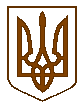 ЧЕРГОВІ МІСЦЕВІ ВИБОРИ25 жовтня 2020 рокуЛьвівська обласна територіальна виборча комісіяЛьвівська областьПОСТАНОВАЛьвівська обласна радавул. Володимира Винниченка, 18, м. Львів19 год. 30 хв.07 жовтня 2020 року										№ 39Про утворення Контрольної комісії з виготовлення виборчих бюлетенів на підприємстві-виготовлювачі, дотримання вимог щодо знищення друкарських форм, технічних відходів, поліграфічного браку, помилково виготовлених виборчих бюлетенів за поданням місцевих організацій політичних партій, депутатські фракції яких зареєстровані в Апараті Верховної Ради України поточного скликанняДо Львівської обласної територіальної виборчої комісії 7 жовтня 2020 року надійшли подання від Львівської територіальної організації Політичної партії «ЄВРОПЕЙСЬКА СОЛІДАРНІСТЬ», Львівської обласної партійної організації «Всеукраїнського об’єднання «Батьківщина», Львівської Обласної організації Політичної Партії «СЛУГА НАРОДУ», Львівської обласної організації Політичної Партії «ЗА МАЙБУТНЄ» щодо включення до складу Контрольної комісії з виготовлення виборчих бюлетенів на підприємстві-виготовлювачі, дотримання вимог щодо знищення друкарських форм, технічних відходів, поліграфічного браку, помилково виготовлених виборчих бюлетенів представників цих місцевих організацій політичних партій, депутатські фракції яких зареєстровані в Апараті Верховної Ради України поточного скликання.Розглянувши зазначені документи, Львівська обласна територіальна виборча комісія встановила їх відповідність вимогам Виборчого кодексу України.Враховуючи викладене, відповідно до абзацу другого частини третьої статті 242 Виборчого кодексу України, керуючись постановою Центральної виборчої комісії від 2 жовтня 2020 року № 330 "Про Порядок виготовлення виборчих бюлетенів з місцевих виборів та їх передачі відповідним територіальним та дільничним виборчим комісіям", Львівська обласна територіальна виборча комісія  п о с т а н о в л я є:1. Включити до складу Контрольної комісії з виготовлення виборчих бюлетенів на підприємстві-виготовлювачі, дотримання вимог щодо знищення друкарських форм, технічних відходів, поліграфічного браку, помилково виготовлених виборчих бюлетенів за поданням місцевих організацій політичних партій, депутатські фракції яких зареєстровані в Апараті Верховної Ради України поточного скликання – Бакая Тараса Мирославовича (від Львівської територіальної організації Політичної партії «ЄВРОПЕЙСЬКА СОЛІДАРНІСТЬ»), Ребешка Богдана Руслановича (від Львівської обласної партійної організації «Всеукраїнського об’єднання «Батьківщина»), Сивенького Ореста Івановича (від Львівської Обласної організації Політичної Партії «СЛУГА НАРОДУ»), Подвірного Тараса Михайловича (від Львівської обласної організації Політичної Партії «ЗА МАЙБУТНЄ»).2. Цю постанову оприлюднити на офіційному веб-сайті Львівської обласної ради та веб-сайті Агенції інформації та аналітики «Гал-інфо».Голова Львівської обласної ТВК					Андрій ЛОЗИНСЬКИЙСекретар засідання Львівської обласної ТВК			Оксана ГАВРИЛІВ